Inschrijvingsformulier De persoonsgegevens worden enkel gebruikt voor inschrijving en communicatie in functie van de zwemlessen. Niveaugroepen : Graag aankruisen wat het kind reeds kan !Familienaam kind: ………Familienaam kind: ………Familienaam kind: ………Voornaam: ………Voornaam: ………Voornaam: ………Geslacht : Man/VrouwGeboortedatum: ……/……/……Straat: ………   Straat: ………   Straat: ………   Nr: ………Nr: ………Postcode: ………(Deel)gemeente: ………(Deel)gemeente: ………GSM: ………GSM: ………GSM: ………E-mailadres: ………E-mailadres: ………E-mailadres: ………E-mailadres: ………E-mailadres: ………Naam van broer of zus die reeds zwemt bij Gezinsbond Aalter: ………Naam van broer of zus die reeds zwemt bij Gezinsbond Aalter: ………Naam van broer of zus die reeds zwemt bij Gezinsbond Aalter: ………Naam van broer of zus die reeds zwemt bij Gezinsbond Aalter: ………Naam van broer of zus die reeds zwemt bij Gezinsbond Aalter: ………Naam van broer of zus die reeds zwemt bij Gezinsbond Aalter: ………Datum inschrijving wachtlijst: ……/……/……Datum inschrijving wachtlijst: ……/……/……Andere nuttige (medische) info: …………Andere nuttige (medische) info: …………Andere nuttige (medische) info: …………Andere nuttige (medische) info: …………Andere nuttige (medische) info: …………Andere nuttige (medische) info: …………Andere nuttige (medische) info: …………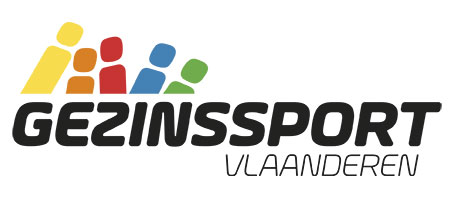 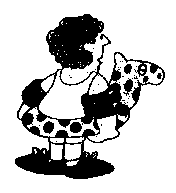 Zwemuur:  18u05 – 18u55  (Gezinsbond Aalter-Brug, Bellem, Knesselare, Lotenhulle, Poeke, St. Maria Aalter en Ursel)  18u05 – 18u55  (Gezinsbond Aalter-Brug, Bellem, Knesselare, Lotenhulle, Poeke, St. Maria Aalter en Ursel)  18u05 – 18u55  (Gezinsbond Aalter-Brug, Bellem, Knesselare, Lotenhulle, Poeke, St. Maria Aalter en Ursel)  18u05 – 18u55  (Gezinsbond Aalter-Brug, Bellem, Knesselare, Lotenhulle, Poeke, St. Maria Aalter en Ursel)  18u05 – 18u55  (Gezinsbond Aalter-Brug, Bellem, Knesselare, Lotenhulle, Poeke, St. Maria Aalter en Ursel)Zwemuur:  19u05 – 19u55  (Gezinsbond Aalter-centrum)  19u05 – 19u55  (Gezinsbond Aalter-centrum)  19u05 – 19u55  (Gezinsbond Aalter-centrum)  19u05 – 19u55  (Gezinsbond Aalter-centrum)  19u05 – 19u55  (Gezinsbond Aalter-centrum)Lid van de Gezinsbond?  ja, lidkaartnr :             _            _           ja, lidkaartnr :             _            _         Bedrag: …………   EUR    (Verzekering inbegrepen)Bedrag: …………   EUR    (Verzekering inbegrepen)Bedrag: …………   EUR    (Verzekering inbegrepen)Lid van de Gezinsbond?  nee  neeBedrag: …………   EUR    (Verzekering inbegrepen)Bedrag: …………   EUR    (Verzekering inbegrepen)Bedrag: …………   EUR    (Verzekering inbegrepen)1. ZEEPAARDJES : Ik kan/durf …Een bekertje water over mijn hoofd uitgietenBelletjes blazen met mijn hoofd onder waterOnder een hoepel kruipen met mijn hoofd helemaal onder water Als een ster op mijn rug drijven (hoofd ondersteund)Op mijn handen onder water stappen als een krokodilInspringen vanop de kant (aan een hand)2. ZEEHONDEN : Ik kan/durf …Mijn hoofd helemaal onder water steken en mijn naam roepen/bellen blazenAls een ster op mijn rug drijven zonder ondersteuningInspringen vanop de kant zonder hulpIn buiklig met een plank me voortbewegen In ruglig (plank achter hoofd) me voortbewegen door de trappelen met mijn benen 3. DOLFIJNEN : Ik kan …Vlot voorwerpen van de bodem ophalen met mijn hoofd volledig onder waterInspringen vanop de kant zonder hulp (in het diepste van het kleine zwembad)Me afstoten in buiklig en met een plankje door het water glijden/drijven. Me afstoten in buiklig en als een pijl door het water glijden.Me voortbewegen in ruglig met plankje (achter het hoofd – op de buik)4. WATERSCHILDPADDEN: Ik kan …   Alleen inspringen vanop de kant in het grote zwembad / Springen over een voorwerpMe voortbewegen in ruglig met plankje (achter het hoofd – op de buik)Me voortbewegen in ruglig zonder plankje (armen achter het hoofd)Met het hoofd onder water en pijlen van de randAl drijvend overgaan van buiklig naar ruglig (zonder plank)5. KIKKERS : Ik kan …Beenbeweging schoolslag op het droge/in het kleuterbadMe voortbewegen in ruglig en buiklig met de beenbeweging van schoolslag (met plankje, bandjes en blokjes)Rugslag met plankje (achter het hoofd/op de buik): de voeten/benen bewegen gestrekt 6. BEVERS : Ik kan …Schoolslagbeweging armen en benen (bandjes en blokjes worden afgebouwd)Inspringen in het diep van het grote zwembad (van op de rand én van op het blokje)Coördinatie tussen armen - benen en verfijning van techniekGoede stuwing bij beenbeweging schoolslag.Een halve lengte zwemmen zonder bandjes (blokjes op de rug)Rugslag met plankje (achter het hoofd/op de buik): de voeten/benen bewegen gestrekt 7. NIJLPAARDEN : Ik kan …Springen van de duikplank om durf uit te breiden.50m schoolslag zwemmen met perfecte arm- en beenbeweging (schoolslag)Schoolslag: Verdere verfijning van de techniek en stuwingAanleren ademhaling bij schoolslagDuiken van de rand met glijfase onder water (en verder onder water zwemmen)Rugslag met plankje (achter het hoofd/op de buik): de voeten/benen bewegen gestrekt 8. KROKODILLEN : Ik kan …100m zwemmen Perfecte ademhalingstechniek bij schoolslagOpduiken van voorwerpen (in het ondiepe van het diepe zwembad)Watertrappelen (1 minuut)Keerpunt schoolslag9. HAAIEN : Ik kan …Perfect schoolslag zwemmen mét ademhaling (hoofd in en uit het water) én keerpunt500m zwemmenReddingstechniekenEendenduikRugcrawl met zwemvliezen10. WALVISSEN : Ik kan …Borstcrawl met zwemvliezenKeerpunt crawl aanleren25m rugcrawl zwemmen zonder zwemvliezen1500m schoolslag zwemmen